แบบขอใช้พื้นที่/โรงเรือนฟาร์มคณะสัตวศาสตร์และเทคโนโลยีวันที่.........................................................................เรื่อง   ขออนุมัติใช้พื้นที่และโรงเรือนฟาร์ม	เรียน  ประธานคณะกรรมการบริหารงานฟาร์มและวิสาหกิจข้าพเจ้า...........................................................................ตำแหน่ง..................................................มีความประสงค์ต้องขอใช้พื้นที่ฟาร์ม...........................................โรงเรือน....................................................ในระหว่างวันที่................................................................ถึง........................................................................เพื่อดำเนินการด้าน           งานวิจัย   รหัส...............................               งานบริการวิชาการ                  งานการเรียนการสอนรายวิชา............................................................................................................   งานวิจัยทางด้านสัตวศาสตร์ ของนักศึกษา  ชื่อ..................................................................................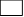 รหัสนักศึกษา.........................................ระดับ          ปริญญาตรี         ปริญญาโท         ปริญญาเอกชั้นปีที่..................................สาขาวิชาเอก......................................................คณะสัตวศาสตร์และเทคโนโลยีเรื่อง..............................................................................................................................................................ซึ่งมีวัตถุประสงค์ ดังนี้....................................................................................................................................................................................................................................................................................................................................................................................................................................................................................................................................................................................................................................................	หากเกิดการชำรุดเสียหาย ข้าพเจ้ายินดีซ่อมแซม หรือชดใช้ให้ตามมูลค่าโรงเรือนดังกล่าว และข้าพเจ้าจะทำความสะอาดให้อยู่ในสภาพเดิมเมื่อสิ้นสุดการดำเนินงานจึงเรียนมาเพื่อโปรดพิจารณาอนุมัติ							ลงชื่อ.......................................................							      (.......................................................)						                         ผู้ขอใช้พื้นที่/โรงเรือน1. ความเห็น.................................................................   ลงชื่อ...............................................................                                                         หัวหน้างานฟาร์ม  (..........................................................)       2. ความเห็น………………………………………………………………….    ลงชื่อ...............................................................            ประธานคณะทำงานบริหารจัดการฟาร์มเลี้ยงสัตว์    (............................................................) 3. ความเห็น..............................................................      ลงชื่อ...............................................................         ประธานคณะกรรมการบริหารงานฟาร์มและวิสาหกิจ     (............................................................)4. บันทึกสำหรับผู้รับผิดชอบ.......................................................................................................................    .............................................................................................ลงชื่อ................................................................  								(นางดาริน  ชมภูพันธ์) 